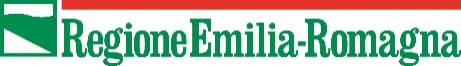 Allegato A5)Modello di DICHIARAZIONE DI SVOLGIMENTO DEI CORSI DI ALFABETIZZAZIONE(il presente modello contiene le informazioni necessarie e sufficienti per la regolare rendicontazione alla Regione; i soggetti attuatori hanno la facoltà di integrarla con la richiesta di ulteriori informazioni ritenute utili allo svolgimento del progetto e/o dell’effettuazione dei controlli)Al soggetto attuatore _____________________Email:__________________________________Oggetto: dichiarazione di avvio e svolgimento dei corsi di alfabetizzazioneIo sottoscritto,  ____________________ legale rappresentante diCorpo bandistico:______________________________________________________;Coro:________________________________________________________________;Scuola di musica iscritta all’elenco regionale delle Scuole di musica – art. 4 della legge regionale n. 2/2018: ____________________________________________________;con sede nel Comune di ______________ Prov. _____, in via ____________________consapevole di quanto previsto dal DPR 445/2000 in particolare all’art. 75 (Decadenza dai benefici) e all'art. 76 che stabilisce che “chiunque rilasci dichiarazioni mendaci, forma atti falsi o ne fa uso nei casi previsti dal presente testo unico, è punito ai sensi del Codice Penale e delle leggi speciali in materia”,dichiaroche, alla data del 31/12/20__ sono stati avviati corsi di alfabetizzazione musicale ______con le seguenti caratteristiche:_______________________________________________n. docenti ____________________________________n. allievi frequentanti ___________________________Data inizio corso ______________ Data di fine corso______________dichiaro altresì che, per il personale docente, al 31/12/20__ sono stati sostenuti i seguenti costi: ELENCO DELLA DOCUMENTAZIONE FISCALMENTE VALIDA ATTESTANTE IL PAGAMENTO DEL PERSONALE DOCENTEIl Rappresentante legale 						______________________________________ 				(firma e timbro )				Indirizzo, telefono, fax , mail_______________________________________________________________________Modello di DICHIARAZIONE DI FINE CORSOAl soggetto attuatore _____________________Email:__________________________________Oggetto: dichiarazione di fine corsi di alfabetizzazioneIo sottoscritto,  ____________________ legale rappresentante diCorpo bandistico:______________________________________________________;Coro:________________________________________________________________;Scuola di musica iscritta all’elenco regionale delle Scuole di musica – art. 4 della legge regionale n. 2/2018: ____________________________________________________;con sede nel Comune di ______________ Prov. _____, in via ____________________consapevole di quanto previsto dal DPR 445/2000 in particolare all’art. 75 (Decadenza dai benefici) e all'art. 76 che stabilisce che “chiunque rilasci dichiarazioni mendaci, forma atti falsi o ne fa uso nei casi previsti dal presente testo unico, è punito ai sensi del Codice Penale e delle leggi speciali in materia”,dichiaroche in data ___/___/_____sono stati conclusi i corsi di alfabetizzazione musicalecon le seguenti caratteristiche:_______________________________________________n. docenti ____________________________________n. allievi frequentanti ___________________________Data inizio corso ______________ Data di fine corso______________N. incontri (se coro): __________dichiaro altresì che, per il personale docente, sono stati sostenuti i seguenti costi: ELENCO DELLA DOCUMENTAZIONE FISCALMENTE VALIDA ATTESTANTE IL PAGAMENTO DEL PERSONALE DOCENTEIl Rappresentante legale 						______________________________________ 				(firma e timbro )			Tipologia corsualeABCDTipo DOCUMENTO (specificare)DATA del documentoNOME DOCENTEIMPORTO€ 0,00TOTALE€ 0,00Tipologia (se scuola o banda)ABCDTipo DOCUMENTO (specificare)DATA del documentoNOME DOCENTEIMPORTO€ 0,00TOTALE€ 0,00